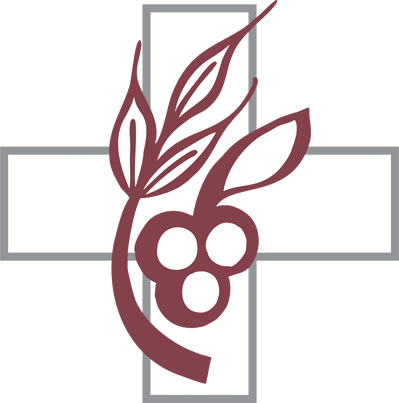 SUNDAYMONDAYTUESDAYWEDNESDAYTHURSDAYFRIDAYSATURDAY12Tim Stohlmann BD3 Men’s Bible study 8:30 amBible study 4:30 pmDivine Service  5:30 4  Divine Service      
       9:00 amSunday School 
10:305Steve & Stephanie
Sleeper Annv6Matthew Rock BD
Randy Bilbrey BD7Tesser Tedder8
Board of Education at 6:30 pmVincent & Erika Shaw Annv9Phillip Schroeder BD10 Men’s Bible study 8:30 amSisters in Christ
Meet at 10:00 am

Bible Study 4:30 pmDivine Service 5:30 11 Divine Service          9:00 amSunday School 
10:30
Kids SS class 10:151213
Board of Properties at 6:00 pmKade Rubenthaler BD141516Ryan Meyer BDMike & Cheryl Lindblom Annv17 Men’s Bible study 8:30 amBible Study 4:30Divine service 5:30 18 Divine Service  
        9:00 am
Sunday School 
10:3019
Phillip & Nancy Schroeder AnnvVincent Shaw BD20
Parish Council at
6:30 pmTyler Schilling BD212223Allan & Barb Buelt Annv24 Men’s Bible study 8:30 am

Bible Study 4:30pmDivine Service 5:3025 Divine Service 
         9:00 am
Sunday School 
10:30
kids SS at 10:15262728Aaron Sinnett BD29

Erich & Breonda Ziegler Annv30